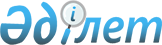 О внесении изменений и дополнений в постановление акимата от 14 января 2009 года № 29 "Об организации общественных работ на 2009 год"Постановление акимата города Аркалыка Костанайской области от 15 апреля 2009 года № 129. Зарегистрировано Управлением юстиции города Аркалыка Костанайской области 7 мая 2009 года № 9-3-108

      В соответствии с подпунктом 2) пункта 5 статьи 20 Закона Республики Казахстан "О занятости населения" и на основании статьи 31 Закона Республики Казахстан "О местном государственном управлении и самоуправлении в Республике Казахстан" акимат города Аркалыка ПОСТАНОВЛЯЕТ:

      1. Внести в приложение постановления акимата от 14 января 2009 года № 29 "Об организации общественных работ на 2009 год" (зарегистрированный в Реестре государственной регистрации нормативных правовых актов за № 9-3-100, опубликованный в городской еженедельной газете "Аркалык хабары" 30 января 2009 года в номере 4 (233) следующие изменения и дополнения:



      пункт 7:

      дополнить подпунктом 2) следующего содержания:

      "2) Участие в подготовке почвы для боронования, подкормки и посева газонной травы на футбольном поле" с "количеством человек" 4, "дни" 42, "человеко/дни" 168;

      в строке "Итого" цифры "4", "52", "208" заменить цифрами "8", "47", "376";



      дополнить пунктом 9 согласно приложению;

      в строке "Всего" цифры "500", "46,2", "23105" заменить цифрами "534", "44,9", "23958".



      2. Настоящее постановление вводится в действие по истечению десяти календарных дней после дня первого официального опубликования.



      3. Контроль за исполнением настоящего постановления возложить на заместителя акима города Шаяхметова К.Ш.      Аким города Аркалыка                       Т. Тулеубаев      СОГЛАСОВАНО      Директор Костанайского

      областного филиала республиканского

      государственного предприятия на праве

      хозяйственного ведения "Казахавтодор"

      С. Карабеков

Приложение               

к постановлению акимата  

города Аркалыка          

Костанайской области     

от 15 апреля 2009 года   

№ 129                    

 
					© 2012. РГП на ПХВ «Институт законодательства и правовой информации Республики Казахстан» Министерства юстиции Республики Казахстан
				№ п\пНаименование предприятийДата регистрации УставаВиды работОбъем работКоличество человекДниЧеловеко/дни9.Костанайский областной филиал республиканского государственного предприятия на праве хозяйственного ведения "Казахавтодор"27 января 2005 года № 9081-1901-ГП1) Участие в ямочном ремонте асфальто-бетонного покрытия на 340-377 километрах, на 340-294 километрах автомобильной дороги республиканского значения Аркалык-Жезказган-Петропавловск250 кв. метров5904509.Костанайский областной филиал республиканского государственного предприятия на праве хозяйственного ведения "Казахавтодор"27 января 2005 года № 9081-1901-ГП2) Участие в покраске, побелке автопавильонов на 340, 361 и 371 километрах3 павильона515759.Костанайский областной филиал республиканского государственного предприятия на праве хозяйственного ведения "Казахавтодор"27 января 2005 года № 9081-1901-ГП3) Участие в установке дорожных знаков, пано, километровых указателей, сигнальных столбиков на 252-377 километрах.35 штук510509.Костанайский областной филиал республиканского государственного предприятия на праве хозяйственного ведения "Казахавтодор"27 января 2005 года № 9081-1901-ГП4) Участие в покраске, побелке 125 штук километровых указателей, 12 штук пано, 45 дорожных знаков и сигнальных столбиков на 255-377 километрах.515759.Костанайский областной филиал республиканского государственного предприятия на праве хозяйственного ведения "Казахавтодор"27 января 2005 года № 9081-1901-ГП5) Участие в ручном окосе берм дорожных знаков, пано, сигнальных столбиков на 252-377 километрах автомобильной дороги Аркалык-Жезказган-Петропавловск1700 кв.метров55259.Костанайский областной филиал республиканского государственного предприятия на праве хозяйственного ведения "Казахавтодор"27 января 2005 года № 9081-1901-ГП6) Покраска моста и криволинеек на 368 и 372 километрах.460 кв.метров52109.Костанайский областной филиал республиканского государственного предприятия на праве хозяйственного ведения "Казахавтодор"27 января 2005 года № 9081-1901-ГПитогох3022.8685